Интерактивный материал по программе «Арт-дизайн» с 6 по 19 апреля Уважаемые родители, предлагаем Вам, уделить время своему ребенку в увлекательном творческом занятии по продолжению  программы  «Арт-дизайн». Вам необходимо со своим ребенком сделать  маленькие домики  из коробочек от 8 до 10 см. в высоту. Домики можно сделать из любых коробочек, которые у вас есть дома, разнообразных шаблонов и украсить по своему вкусу. Творите, фантазируйте вместе с детьми. Готовые домики вы принесете в детский сад после карантина.Образцы: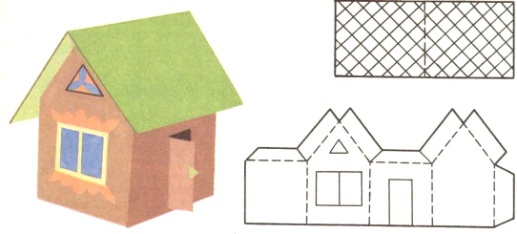 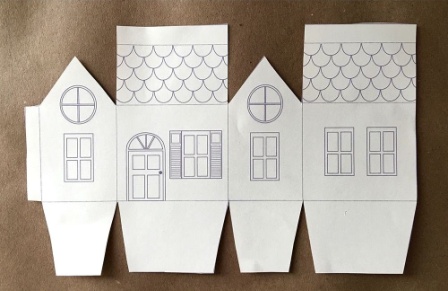 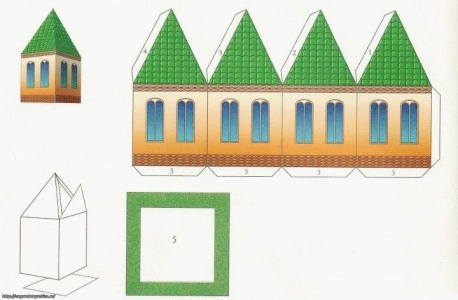 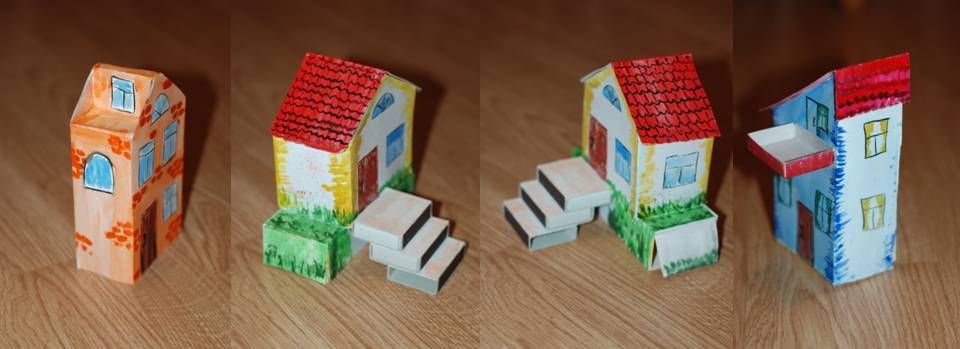 Интерактивный материал по программе «Арт-дизайн»с 20 по 30 апреляВам необходимо со своим ребенком сделать  многоэтажные домики  из коробочек от 12 до 20 см. в высоту. Домики можно сделать из разнообразных коробочек, втулок, картона, шаблонов и так же оживить домик по своему вкусу.                      Творите, фантазируйте вместе с детьми.Образцы: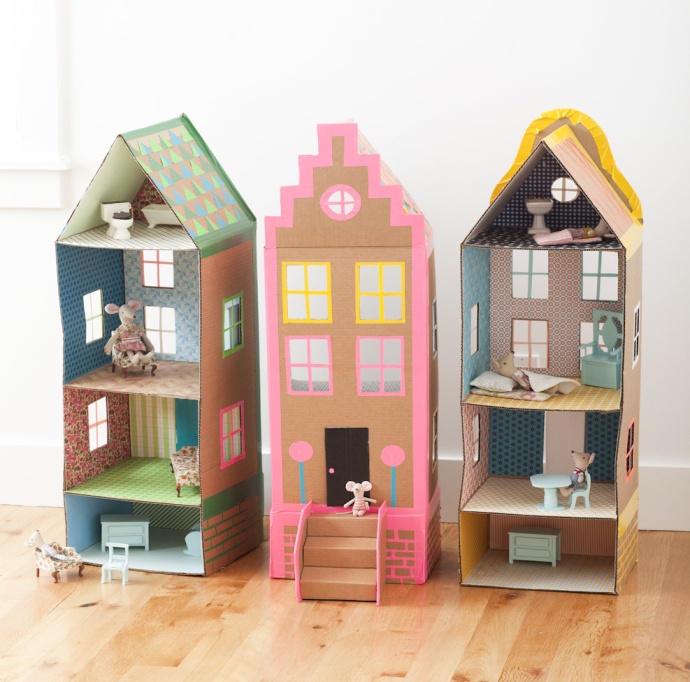 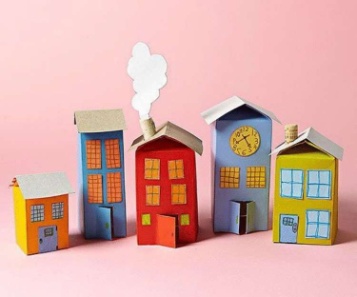 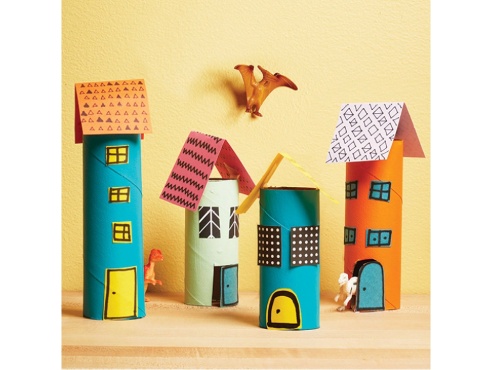 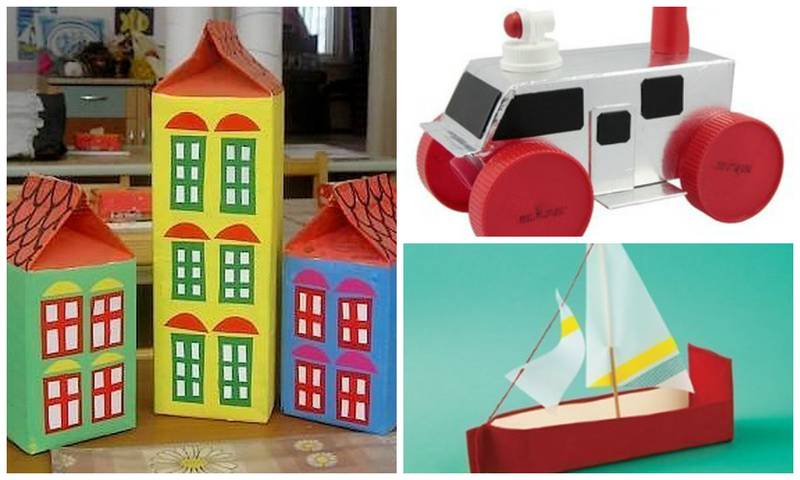 